ПОЯСНЮВАЛЬНА ЗАПИСКА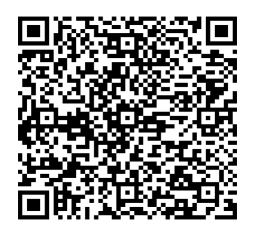 № ПЗН-22921 від 03.11.2022до проєкту рішення Київської міської ради: Про відмову громадянці Маслюченко Ганні Сергіївні у наданні дозволу на розроблення технічної документації із землеустрою щодо поділу земельної ділянки на 
вул. Академіка Заболотного у Голосіївському районі міста Києва 1. Фізична особа:2. Відомості про земельну ділянку (№ 79:562:0581).Обґрунтування прийняття рішення.На клопотання зацікавленої особи відповідно до статей 9, 791, 118 Земельного кодексу України та Порядку набуття прав на землю із земель комунальної власності у місті Києві, затвердженого рішенням Київської міської ради від 20.04.2017 № 241/2463, Департаментом земельних ресурсів виконавчого органу Київської міської ради (Київської міської державної адміністрації) розроблено проєкт рішення Київської міської ради.Мета прийняття рішення.Метою прийняття рішення є дотримання вимог Закону України «Про регулювання містобудівної діяльності» та забезпечення дотримання вимог Земельного кодексу України.Особливі характеристики ділянки.Стан нормативно-правової бази у даній сфері правового регулювання.Загальні засади та порядок відмови у наданні дозволу на розроблення документації із землеустрою визначено статтями 9, 118 Земельного кодексу України.Фінансово-економічне обґрунтування.Реалізація рішення не потребує додаткових витрат міського бюджету.Прогноз соціально-економічних та інших наслідків прийняття рішення.Рішення не тягне за собою жодних соціально-економічних та інших наслідків.Доповідач: директор Департаменту земельних ресурсів Валентина ПЕЛИХПІБ:                Маслюченко Ганна СергіївнаКлопотання:від 19.05.2021 номер 511204876Місце розташування (адреса): вул. Академіка Заболотного  у Голосіївському районі міста Києва  Площа:86,4814 га Цільове призначення:для житлових, житлово-будівельних, гаражно і дачно-будівельних кооперативів Вид використання:для житлової забудовиНаявність будівель і споруд на ділянці:Земельна ділянка вільна від капітальної забудови. Наявність ДПТ:Детальний план території відсутній. Функціональне призначення    згідно з Генпланом:Згідно з відомостями містобудівного кадастру та відповідно до Генерального плану міста Києва та проекту планування його приміської зони на період до 2020 року, затверджених рішенням Київської міської ради від 28.03.2002 № 370/1804, земельна ділянка належить частково до сільськогосподарської території, а частково до території захисної зелені. Правовий режим:Земельна ділянка комунальної власності з кадастровим номером 8000000000:79:562:0001 сформована та зареєстрована в Державному земельному кадастрі, право комунальної власності зареєстровано в Державному реєстрі речових прав на нерухоме майно 11.08.2017                    № 21871138 (інформація з Державного реєстру речових прав на нерухоме майно від 03.11.2022 № 314091061). Розташування в зеленій зоні:       Земельна ділянка не входить до зеленої зони. Інші особливості:Пунктом 3 рішення Київської міської ради від 01.10.2007                               № 353/3187 віднесено земельну ділянку площею 92,42 га до земель запасу житлової та громадської забудови з виключенням її з категорії земель сільськогосподарського призначення.Відповідно до пункту 2 рішення Київської міської ради                                             від 01.10.2007 № 353/3187 «Про передачу земельної ділянки обслуговуючому кооперативу житловому кооперативу «Освітянин» для житлової забудови на вул. Академіка Заболотного у Голосіївському районі  м. Києва» внесено зміни до Генерального плану міста Києва та проекту планування його приміської зони на період до 2020 року, затверджених рішенням Київської міської ради від 28.03.2002 № 370/1804, щодо зміни цільового призначення сільськогосподарських земель під малоповерхову житлову забудову. Водночас рішенням Господарського суду міста Києва                                      від 20.09.2017 у справі № 910/24772/13 визнано недійсним з моменту прийняття пункти 1, 2, 4, 5, 6, 7, 8, 9 рішення Київської міської ради       № 353/3187 від 01.10.2007 «Про передачу земельної ділянки обслуговуючому кооперативу житловому кооперативу «Освітянин» для житлової забудови на вул. Академіка Заболотного у Голосіївському районі м. Києва».       Зважаючи на положення статей 9, 122 Земельного кодексу України та пункту 34 частини першої статті 26 Закону України «Про місцеве самоврядування в Україні» (щодо обов’язковості розгляду питань землекористування на пленарних засіданнях) вказаний проєкт рішення направляється для подальшого розгляду Київською міською радою.Земельна ділянка розташована в межах природно-заповідного фонду. Проєкт рішення Київської міської ради «Про відмову громадянці Маслюченко Ганні Сергіївні у наданні дозволу на розроблення технічної документації із землеустрою щодо поділу земельної ділянки на вул. Академіка Заболотного у Голосіївському районі міста Києва» підготовлено на виконання рішення Київського окружного адміністративного суду від 30.09.2022 у справі 320/11791/21.      Відповідно до статі 1291 Конституції України та статі 14 Кодексу адміністративного судочинства України рішення суду є обов’язковим до виконання і за невиконання якого законом встановлена відповідальність.      Статтею 382 Кримінального кодексу України передбачено кримінальну відповідальність за невиконання судового рішення.Директор Департаменту земельних ресурсівВалентина ПЕЛИХ